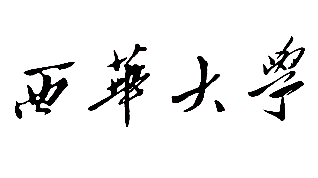 研究生课程考核试卷审核表说明：1、表中选项在内容前面的“□”内打“√”；2、试卷编号由开课学院编写。学年学期开课单位课程代码课程名称试卷编号考试人数考试时间    分钟命题形式试题库□；  集体命题□；  任课教师命题□试题库□；  集体命题□；  任课教师命题□试题库□；  集体命题□；  任课教师命题□试题库□；  集体命题□；  任课教师命题□试题库□；  集体命题□；  任课教师命题□试题库□；  集体命题□；  任课教师命题□考核形式笔试-闭卷□；        笔试-开卷□； 论文/报告□；    技能操作□；    口试□；    其他□笔试-闭卷□；        笔试-开卷□； 论文/报告□；    技能操作□；    口试□；    其他□笔试-闭卷□；        笔试-开卷□； 论文/报告□；    技能操作□；    口试□；    其他□笔试-闭卷□；        笔试-开卷□； 论文/报告□；    技能操作□；    口试□；    其他□笔试-闭卷□；        笔试-开卷□； 论文/报告□；    技能操作□；    口试□；    其他□笔试-闭卷□；        笔试-开卷□； 论文/报告□；    技能操作□；    口试□；    其他□考试对象年级          学科/类别                                        年级          学科/类别                                        年级          学科/类别                                        年级          学科/类别                                        年级          学科/类别                                        年级          学科/类别                                        考核方式考试□； 考查□考试性质考试性质正考□； 缓考□； 重修□正考□； 缓考□； 重修□正考□； 缓考□； 重修□试卷页数考试用卷考试用卷A卷□； B卷□A卷□； B卷□A卷□； B卷□考试教室考试时间考试时间考试命题（填表说明：命题是否依据教学大纲，评分参考是否齐备。）命题教师：（签字）               年     月     日（填表说明：命题是否依据教学大纲，评分参考是否齐备。）命题教师：（签字）               年     月     日（填表说明：命题是否依据教学大纲，评分参考是否齐备。）命题教师：（签字）               年     月     日（填表说明：命题是否依据教学大纲，评分参考是否齐备。）命题教师：（签字）               年     月     日（填表说明：命题是否依据教学大纲，评分参考是否齐备。）命题教师：（签字）               年     月     日（填表说明：命题是否依据教学大纲，评分参考是否齐备。）命题教师：（签字）               年     月     日开课单位审核开课单位负责人：（签字）               年     月     日开课单位负责人：（签字）               年     月     日开课单位负责人：（签字）               年     月     日开课单位负责人：（签字）               年     月     日开课单位负责人：（签字）               年     月     日开课单位负责人：（签字）               年     月     日